BTEC LEVEL 1 / 2 TECH AWARD IN TRAVEL and TOURISM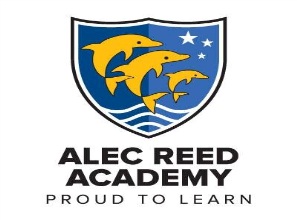 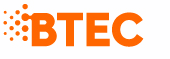 Year 12 Unit Delivery/Assessment Plan 2019-2020Component Number and Unit title Assign-MentTitleTargeted Learning AimsIV of assignmentBriefAssessment method and assessorNameAssignmentHand Out dateAssignment submission dateDate of IV of assessment decisions(APPROX)Receipt of results by students (APPROX)Unit RESUBDateDate of RESUB IV(APPROX)Name of IV1 Travel and Tourism Organisations and DestinationsWho Goes There?Learning Aim B:  Explore travel and tourism and tourist destinations6.09.2019Internal- Mrs John01.10.201908.11.201915.11.201918.11.202025.11.202029.11.2020Ms Frazer1 Travel and Tourism Organisations and DestinationsDigging for Detail!Learning Aim A:  Investigate the aims of UK travel and tourism organisations 6.09.2019Internal- Mrs John18.01.202024.02.202027.02.202003.03.202011.03.202017.03.2020Ms Frazer3  Customer Needs in Travel and TourismTrend SpotterLearning Aim A:  Investigate how organisations identify travel and tourism trends9.09.2019Internal- Mrs John14.03.202020.04.202027.04.202028.04.202007.05.202012.05.2020Mr Anane3   Customer Needs in Travel and TourismAt Your ServiceLearning Aim B:   Explore how to meet the needs and preferences of travel and tourism customers 9.09.2019Internal- Mrs John10.05.202012.06.202019.06.202022.06.202030.06.202008.06.2020Mr Anane2 on Global Travel and TourismN/AAO1 Demonstrate knowledge of the factors influencing travel and tourism organisations,destinations, visitors and the potential impacts of tourism on destinationsAO2 Demonstrate understanding of the factors influencing travel and tourism organisations,destinations, visitors, the potential impacts of tourism on destinations and sustainable tourismAO3 Make connections between influencing factors on global travel and tourism, the potentialimpacts of tourism on destinations, and destination managementAO4 Analyse information to make recommendations on how to manage tourism in globaldestinations N/AExternal  Exam2  hoursN/AExam Dates in January.Retakes in May/JuneN/AMarch and AugustN/AN/AN/A